 MESTO  LEVICE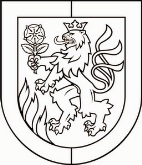 Nám. hrdinov 1, 934 01  LeviceVáš list číslo / zo dňa  		Naše číslo		Vybavuje		LeviceIng. Božena Krajčovicová     17.03.2017	VECVýzva na predloženie ponuky	Verejný obstarávateľ mesto Levice  obstaráva zákazku podľa ustanovenia  § 117 zákona č. 343/2015 Z.z. o verejnom obstarávaní a o zmene a doplnení niektorých zákonov v znení neskorších predpisov na predmet zákazky : “Výmena výplňových konštrukcií“.  1. Pokyny pre hospodárske subjekty 1.1 Identifikácia verejného obstarávateľaNázov organizácie: 			   Mesto LeviceAdresa organizácie: 			   Námestie hrdinov 1, 934 32 LeviceInternetová adresa organizácie (URL): www.levice.sk                                   V zastúpení:	 		 	   Ing. Štefan Mišák, primátor mesta LeviceIČO:       			    00307203IČ DPH:				    Mesto Levice nie je platcom DPHKontaktné adresa:        	   	    Mestský úrad Levice				    	    Kancelária prvého kontaktu    Námestie hrdinov 1    934 32 LeviceKontaktná osoba:		  	    Ing. Božena Krajčovicová                						   	    Tel.:   +421366350250					    	    E-mail:  ovp@levice.sk 1.2 Predmet zákazky /názov/Predmet zákazky je v súlade s § 3 ods.3 zákona č.343/2015 Z. z. o verejnom obstarávaní a o  zmene a doplnení niektorých zákonov v znení neskorších predpisov (ďalej len „zákon“) zákazka na uskutočnenie stavebných prác s predmetom podrobne vymedzeným v tejto Výzve na predkladanie ponúk  (ďalej len „tejto Výzve“). Názov predmetu zákazky„Výmena výplňových konštrukcií“1.3 CPV /Spoločný slovník verejného obstarávania // Katetória služby Číselný kód pre hlavný predmet a doplňujúce predmety z Hlavného slovníka Spoločného slovníka obstarávania (CPV/SSO), prípadne alfanumerický kód z Doplnkového slovníka 	Spoločného slovníka obstarávania (CPV/SSO):45421100-5  Montáž okien, dverí a súvisiacich častíRozdelenie predmetu zákazkyPredmet zákazky Výmena výplňových konštrukcií je rozdelený na časti:časť predmetu zákazky: Základná škola s vyučovacím jazykom maďarským Levicečasť predmetu zákazky: Ostatné objekty vo vlastníctve mesta Uchádzač  môže predložiť  ponuku na jednotlivé časti zákazky samostatne, pričom ponuku môže podať na prvú časť predmetu zákazky, alebo na druhú časť predmetu zákazky, alebo na obidve časti predmetu zákazky.Predpokladaná hodnota zákazky bez DPHčasť predmetu zákazky: 41 262,80 eurčasť predmetu zákazky: 24 882,71 eur1.6 Variantné riešenieUchádzačom sa neumožňuje predložiť variantné riešenie.Ak bude súčasťou ponuky aj variantné riešenie, nebude takéto variantné riešenie zaradené do vyhodnotenia ponúk a bude sa naň hľadieť, ako by nebolo predložené. 1.7 Termín  a miesto uskutočnenia predmetu zákazky1.časť predmetu zákazky:Miesto a termín začatia a ukončenia :Základná škola s vyučovacím jazykom maďarským, J. Jesenského č. 41, 934 01 Levice Predpoklad začatia plnenia: 06/2017  trvanie zmluvy: 3 mesiace.2.časť predmetu zákazky: Miesto a termín začatia a ukončenia :   Levice – MŠ Konopná 8, MŠ Perecká 41, MŠ Vojenská 114, MŠ Hlboká 1, MŠ mestská časť Kalinčiakovo, M.R.Štefánika 1, Pri Podlužianke 8.Predpoklad začatia plnenia: 06/2017  trvanie zmluvy:  3 mesiace1.8 Zdroj finančných prostriedkov  Predmet zákazky bude financovaný z rozpočtu mesta Levice. Verejný obstarávateľ preddavok neposkytuje. Platobné podmienky a spôsob fakturácie sú bližšie uvedené v  Obchodných podmienkach poskytnutia  predmetu zákazky v bode 5. tejto Výzvy.1.9 Typ zmluvyDruh zákazky: zákazka na uskutočnenie stavebných prác podľa ustanovenia § 3 ods. 3 zákona.Verejný obstarávateľ uzavrie s jedným, t.j. úspešným uchádzačom pre 1. časť predmetu zákazky, s úspešným uchádzačom pre 2. časť predmetu zákazky na základe výsledkov verejného obstarávania  Zmluvy o dielo podľa ustanovenia  § 536 a násl. zákona č.  513/1991 Zb. Obchodný zákonník v znení neskorších predpisov. Vymedzenie zmluvných podmienok na uskutočnenie požadovaného predmetu zákazky je uvedené v bode 5. tejto Výzvy, ktoré sú neoddeliteľnou súčasťou tejto Výzvy.1.10 Komunikácia a vysvetľovanie informácií1.Poskytovanie vysvetlení, odovzdávanie podkladov a komunikácia („ďalej len „komunikácia“) medzi   verejným obstarávateľom/záujemcami a uchádzačmi sa bude uskutočňovať v štátnom (slovenskom)   jazyku a spôsobom, ktorý zabezpečí úplnosť a obsah týchto údajov uvedených v ponuke, podmienkach účasti a zaručí ochranu 	dôverných a osobných údajov uvedených v týchto dokumentoch. 2. 	Verejný obstarávateľ bude pri komunikácii s uchádzačmi resp. záujemcami postupovať v zmysle § 20 zákona o verejnom obstarávaní prostredníctvom komunikačného rozhrania systému JOSEPHINE. Tento spôsob komunikácie sa týka akejkoľvek komunikácie a podaní medzi verejným obstarávateľom a záujemcami, resp. uchádzačmi.3.   JOSEPHINE je na účely tohto verejného obstarávania softvér pre elektronizáciu zadávania verejných zákaziek. JOSEPHINE je webová aplikácia  na doméne https://josephine.proebiz.com.4. Na bezproblémové používanie systému JOSEPHINE je nutné používať jeden z podporovaných internetových prehliadačov:- Microsoft Internet Explorer verzia 11.0 a vyššia, - Mozilla Firefox verzia 13.0 a vyššia alebo - Google Chrome.5.    Pravidlá pre doručovanie – zásielka sa považuje za doručenú záujemcovi/uchádzačovi okamihom jej prevzatia. Za okamih prevzatia sa považuje prihlásenie  záujemcu/uchádzača do systému JOSEPHINE. Zásielka sa považuje za doručenú aj vtedy, ak jej adresát  bude mať objektívnu možnosť oboznámiť sa s jej obsahom, t.j. ako náhle sa dostane zásielka do sféry jeho dispozície, v takomto prípade sa za okamih doručenia považuje deň nasledujúci po dni, keď si zásielku mohol záujemca/uchádzač zobraziť prihlásením do systému JOSEPHINE.6.   Obsahom komunikácie bude predkladanie ponúk, prípadné vysvetľovanie alebo doplnenie výzvy na predkladanie ponúk, vysvetľovanie predložených ponúk. 7.   Ak je odosielateľom zásielky verejný obstarávateľ, tak záujemcovi resp. uchádzačovi bude na ním určený kontaktný email (zadaný pri registrácii do systému JOSEPHINE) bezodkladne odoslaná informácia o tom, že k predmetnej zákazke existuje nová zásielka/správa. Záujemca resp. uchádzač sa prihlási do systému a v komunikačnom rozhraní zákazky bude mať zobrazený obsah komunikácie – zásielky, správy. Záujemca resp. uchádzač si môže v komunikačnom rozhraní zobraziť celú históriu o svojej komunikácii s verejným obstarávateľom. 8.   Ak je odosielateľom zásielky záujemca resp. uchádzač, tak po prihlásení do systému a predmetnej zákazky môže prostredníctvom komunikačného rozhrania odosielať správy a potrebné prílohy verejnému obstarávateľovi. Takáto zásielka sa považuje za doručenú verejnému obstarávateľovi okamihom jej odoslania v systéme JOSEPHINE v súlade s funkcionalitou systému. 9.   Verejný obstarávateľ odporúča záujemcom, ktorí si vyhľadali zákazku prostredníctvom webovej stránky verejného obstarávateľa, resp. v systéme JOSEPHINE (https://josephine.proebiz.com), a zároveň ktorí chcú byť informovaní o prípadných aktualizáciách týkajúcich sa konkrétnej zákazky prostredníctvom notifikačných e-mailov, aby v danej zákazke zaklikli tlačidlo „ZAUJÍMA MA TO“ (v pravej hornej časti obrazovky). 10.  Verejný obstarávateľ umožňuje neobmedzený a priamy prístup elektronickými prostriedkami k výzve na predkladanie ponúk a k prípadným všetkým doplňujúcim podkladom. 1.11 Obhliadka predmetu zákazkyZáujemcom sa odporúča vykonať obhliadku miesta uskutočnenia predmetu zákazky, aby si sami overili a získali potrebné informácie, nevyhnutné na prípravu a spracovanie ponuky. Výdavky spojené s obhliadkou miesta uskutočnenia predmetu zákazky idú na ťarchu záujemcu.Záujemcovia, ktorí prejavia záujem o vykonanie obhliadky miesta uskutočnenia predmetu zákazky, dostanú informácie u Denisy Galovej na adrese Mestský úrad, Námestie hrdinov č.1, 934 01 Levice alebo na telefónnom čísle 036/63 50 268 alebo prostredníctvom elektronickej pošty na „e-mailovej“ adrese: galova@levice.sk, kde si dohodnú individuálny termín vykonania obhliadky.1.12 Obsah ponukyPonuka predložená uchádzačom prostredníctvom komunikačného rozhrania systému JOSEPHINE v súlade s bodom 1.14 tejto Výzvy.  Musí obsahovať:1. časť predmetu zákazkyIdentifikačné údaje uchádzača – Príloha č. 1 k tejto VýzveČestné vyhlásenie uchádzača – Príloha č. 2 k tejto VýzveDoklady preukazujúce splnenie podmienok účasti týkajúce sa osobného postavenia uchádzača podľa § 32 zákona,  technickej spôsobilosti alebo odbornej spôsobilosti uchádzača podľa § 34 zákona, tak ako sú uvedené v bode 2. tejto VýzvyNávrh zmluvy podľa bodu 5. tejto Výzvy podpísaný uchádzačom, jeho štatutárnym orgánom alebo členom štatutárneho orgánu alebo iným zástupcom uchádzača, ktorý je oprávnený konať v mene uchádzača v záväzkových vzťahoch,  a bude spracovaný bezo zmien.Vyplnený dokument Návrh na plnenie kritérií - príloha č. 3 k tejto Výzve. Uchádzač vloží cenovú ponuku v členení: cena celkom bez DPH, sadzba DPH a cena celkom s DPH do ponukového formulára prostredníctvom komunikačného rozhrania systému JOSEPHINE za 1. časť predmetu zákazky.Ocenený výkaz výmer podľa bodu 6. tejto Výzvy- Príloha č. 4 k tejto Výzve.2. časť predmetu zákazkyIdentifikačné údaje uchádzača – Príloha č. 1 k tejto VýzveČestné vyhlásenie uchádzača – Príloha č. 2 k tejto VýzveDoklady preukazujúce splnenie podmienok účasti týkajúce sa osobného postavenia uchádzača podľa § 32 zákona,  technickej spôsobilosti alebo odbornej spôsobilosti uchádzača podľa § 34 zákona, tak ako sú uvedené v bode 2. tejto VýzvyNávrh zmluvy podľa bodu 5. tejto Výzvy podpísaný uchádzačom, jeho štatutárnym orgánom alebo členom štatutárneho orgánu alebo iným zástupcom uchádzača, ktorý je oprávnený konať v mene uchádzača v záväzkových vzťahoch,  a bude spracovaný bezo zmien.Vyplnený dokument Návrh na plnenie kritérií - príloha č. 3 k tejto Výzve. Uchádzač vloží cenovú ponuku v členení: cena celkom bez DPH, sadzba DPH a cena celkom s DPH do ponukového formulára prostredníctvom komunikačného rozhrania systému JOSEPHINE za 2. časť predmetu zákazky.Ocenený výkaz výmer podľa bodu 6. tejto Výzvy- Príloha č. 4 k tejto Výzve1.13 Vyhotovenie ponukyPonuka je vyhotovená elektronicky v zmysle § 49 ods. 1 písm. a) zákona o verejnom obstarávaní a vložená do systému JOSEPHINE umiestnenom na webovej adrese https://josephine.proebiz.com/.Elektronická ponuka sa vloží vyplnením ponukového formulára a vložením požadovaných dokladov a dokumentov v systéme JOSEPHINE umiestnenom na webovej adrese https://josephine.proebiz.com/ zvlášť pre prvú časť a zvlášť pre druhú časť predmetu zákazky. V predloženej ponuke za prvú časť a za druhú časť predmetu zákazky prostredníctvom systému JOSEPHINE musia byť pripojené požadované naskenované doklady (doporučený formát je „PDF“) tak, ako je uvedené v bode 1.12 tejto Výzvy a vyplnenie položkového elektronického formulára, ktorý odpovedá návrhu na plnení kritérií uvedeného vo Výzve za prvú časť predmetu zákazky a za druhú časť predmetu zákazky. Ak ponuka obsahuje dôverné informácie, uchádzač ich v ponuke viditeľne označí. 1.14 Predloženie  ponuky  Ponuky sa budú predkladať elektronicky v zmysle § 49 ods. 1 písm. a) zákona do systému JOSEPHINE, umiestnenom na webovej adrese https://josephine.proebiz.com/, v lehote na predkladanie ponúk.Uchádzač má možnosť sa registrovať do systému JOSEPHINE pomocou hesla i registráciou a prihlásením pomocou občianskeho preukazu s elektronickým čipom a bezpečnostným osobnostným kódom (eID) .Predkladanie ponúk je umožnené iba autentifikovaným uchádzačom. Autentifikáciu je možné urobiť dvoma spôsobmi a) v systéme JOSEPHINE registráciou a prihlásením pomocou občianskeho preukazu s elektronickým čipom a bezpečnostným osobnostným kódom (eID). V systéme je automaticky autentifikovaná spoločnosť, ktorej pomocou eID registruje štatutár danej spoločnosti. b) alebo počkaním na autorizačný kód, ktorý bude poslaný na adresu sídla firmy uchádzača v listovej podobe formou doporučenej pošty. Lehota na tento úkon je 3 pracovné dni a je potreba s touto dobou počítať pri vkladaní ponuky. Autentifikovaný uchádzač si po prihlásení do systému JOSEPHINE v Prehľade zákaziek vyberie predmetnú zákazku a vloží svoju ponuku do určeného formulára na príjem ponúk, ktorý nájde v záložke „Ponuky“. V kontexte s §49 bod 1a zákona upozorňujeme uchádzačov na náležitosti predkladania ponúk elektronicky. Heslo súťaže pre 1. časť: „Základná škola s vyučovacím jazykom maďarským Levice“ a heslo súťaže pre 2. časť: „Ostatné objekty vo vlastníctve mesta“. 1.15 Miesto a lehota na doručenie ponukyPonuky sa predkladajú elektronicky prostredníctvom systému JOSEPHINE (webová adresa systému je https:/josephine.proebiz.com), kde autentifikovaný uchádzač vkladá ponuku k danej zákazke. Lehota na predkladanie ponúk uplynie dňa  30.5.2017 o 13.00   hodine.Ponuka uchádzača predložená po uplynutí lehoty na predkladanie ponúk  sa elektronicky neotvorí.1.16 Preskúmanie ponúkDo procesu vyhodnocovania ponúk budú zaradené tie ponuky, ktoré obsahujú náležitosti uvedené v bode 1.12 tejto  Výzvy a zodpovedajú požiadavkám a podmienkam uvedeným v tejto Výzve. Platnou ponukou je ponuka, ktorá neobsahuje žiadne obmedzenia alebo výhrady, ktoré sú v rozpore s požiadavkami a podmienkami uvedenými v tejto Výzve, prostredníctvom ktorej bolo vyhlásené verejné obstarávanie. Ostatné ponuky uchádzačov budú z verejného obstarávania vylúčené. 1.17 Vyhodnotenie splnenia podmienok účasti a vyhodnotenie ponúk z hľadiska splnenia požiadaviek na predmet zákazkySplnenie podmienok účasti uchádzačov vo verejnom obstarávaní sa bude posudzovať 	z dokladov predložených podľa požiadaviek uvedených v bode 2. tejto Výzvy . Ak uchádzač nebude spĺňať podmienky účasti alebo predloží  neplatné doklady  alebo 	poskytne nepravdivé informácie alebo pozmenené informácie, bude z verejného obstarávania vylúčený. Uchádzač bude písomne upovedomený o vylúčení jeho ponuky s uvedením dôvodu vylúčenia.Ponuky sa vyhodnocujú  z hľadiska splnenia požiadaviek verejného obstarávateľa na  predmet zákazky a náležitosti ponuky a verejný obstarávateľ vylúči ponuky, ktoré nespĺňajú tieto požiadavky uvedené v tejto  Výzve.1.18 Oznámenie o výsledku vyhodnotenia ponúkVerejný obstarávateľ po vyhodnotení ponúk bezodkladne prostredníctvom komunikačného rozhrania systému JOSEPHINE oznámi všetkým  uchádzačom, ktorých ponuky sa vyhodnocovali, výsledok vyhodnotenia ponúk, vrátane poradia uchádzačov. Úspešnému uchádzačovi oznámi, že jeho ponuku prijíma,  neúspešnému uchádzačovi oznámi, že neuspel a dôvody neprijatia jeho ponuky. 1.19 Uzavretie zmluvyVerejný obstarávateľ uzatvorí zmluvu s úspešným uchádzačom.  Uzavretá zmluva nesmie byť v rozpore s touto Výzvou a s ponukou predloženou úspešným uchádzačom. Úspešný uchádzač, alebo uchádzači sú povinní poskytnúť verejnému obstarávateľovi riadnu súčinnosť, potrebnú na uzavretie zmluvy, ak boli na jej uzatvorenie písomne vyzvaní. Ak úspešný uchádzač odmietne uzavrieť zmluvu alebo neposkytne súčinnosť pre uzavretie zmluvy, zmluva môže byť uzavretá s uchádzačom, ktorý sa umiestnil ako druhý v poradí. Ak uchádzač, ktorý sa umiestnil ako druhý v poradí odmietne uzavrieť zmluvu alebo neposkytne riadnu súčinnosť pre uzavretie zmluvy, zmluva môže byť uzavretá s uchádzačom, ktorý sa umiestnil ako tretí v poradí. V prípade predloženia naskenovaných dokladov preukazujúcich splnenie podmienok účasti bude verejný obstarávateľ požadovať predloženie originálov dokladov, resp. ich úradne overených kópií od úspešného uchádzača v rámci súčinnosti podľa ustanovenia § 56 ods. 10 zákona.1.20  Ďalšie informácieVerejný obstarávateľ môže zrušiť použitý postup zadávania zákazky z nasledovných dôvodov:ani jeden z uchádzačov nesplnil podmienky účasti,nebola predložená ani jedna ponuka, nebolo predložených viac ako jedna ponuka, ani jedna z predložených ponúk nebude zodpovedať určeným požiadavkám vo výzve na predloženie ponuky,ak návrh na plnenie kritéria na vyhodnotenie ponúk bude vyšší ako predpokladaná hodnota zákazky  na uvedený predmet zákazky,ak sa zmenili okolnosti, za ktorých sa vyhlásilo toto verejné obstarávanie.2. Podmienky účastiI. časťOsobné postavenie  Uchádzač musí spĺňať podmienky účasti podľa ustanovenia § 32 ods. 1 písm. e/  zákona č.        343/2015 Z. z. o verejnom obstarávaní a o zmene a doplnení niektorých zákonov, že je          oprávnený uskutočňovať stavebné práce, ktorý zodpovedá predmetu zákazky: - živnostenské oprávnenie alebo výpis zo živnostenského registra (predkladá fyzická osoba podnikateľ, príspevková organizácia podnikateľ), -  výpis z obchodného registra (predkladá právnická osoba podnikateľ, fyzická osoba podnikateľ zapísaný v obchodnom registri)Technická alebo odborná spôsobilosť Uchádzač musí spĺňať podmienky účasti podľa ustanovenia § 34 ods. 1 písm. b/  zákona č.        343/2015 Z. z. o verejnom obstarávaní a o zmene a doplnení niektorých zákonov:zoznam stavebných prác uskutočnených za predchádzajúcich päť rokov od vyhlásenia verejného obstarávania s uvedením cien, miest a lehôt uskutočnenia stavebných prác, zoznam musí byť doplnený potvrdením o uspokojivom vykonaní stavebných prác a zhodnotení uskutočnených stavebných prác podľa obchodných podmienok, ak odberateľom 1. bol verejný obstarávateľ alebo obstarávateľ podľa tohto zákona, dokladom je referencia,2. bola iná osoba ako verejný obstarávateľ alebo obstarávateľ podľa tohto zákona, dôkaz o plnení potvrdí odberateľ, ak také potvrdenie uchádzač alebo záujemca nemá k dispozícii, vyhlásením uchádzača alebo záujemcu o ich uskutočnení, doplneným dokladom, preukazujúcim ich uskutočnenie alebo zmluvný vzťah, na základe ktorého boli uskutočnené. Minimálna požadovaná úroveň štandardovCelková hodnota uskutočnených stavebných prác rovnakého alebo podobného charakteru ako je predmet zákazky za predchádzajúcich päť rokov od vyhlásenia verejného obstarávania musí byť v súhrnnej hodnote minimálne 60 000,00 (slovom: šesťdesiattisíc) EUR bez DPH, pričom minimálne 1 zákazka, ktorej predmetom bolo uskutočnenie stavebných prác rovnakého alebo podobného charakteru ako je predmet zákazky, bola v hodnote minimálne 40 000,00 (slovom: štyridsaťtisíc EUR bez DPH.II. časťOsobné postavenie  Uchádzač musí spĺňať podmienky účasti podľa ustanovenia § 32 ods. 1 písm. e/  zákona č.        343/2015 Z. z. o verejnom obstarávaní a o zmene a doplnení niektorých zákonov, že je          oprávnený uskutočňovať stavebné práce, ktorý zodpovedá predmetu zákazky: - živnostenské oprávnenie alebo výpis zo živnostenského registra (predkladá fyzická osoba podnikateľ, príspevková organizácia podnikateľ), -  výpis z obchodného registra (predkladá právnická osoba podnikateľ, fyzická osoba podnikateľ zapísaný v obchodnom registri)Technická alebo odborná spôsobilosť Uchádzač musí spĺňať podmienky účasti podľa ustanovenia § 34 ods. 1 písm. b/  zákona č.        343/2015 Z. z. o verejnom obstarávaní a o zmene a doplnení niektorých zákonov:zoznam stavebných prác uskutočnených za predchádzajúcich päť rokov od vyhlásenia verejného obstarávania s uvedením cien, miest a lehôt uskutočnenia stavebných prác, zoznam musí byť doplnený potvrdením o uspokojivom vykonaní stavebných prác a zhodnotení uskutočnených stavebných prác podľa obchodných podmienok, ak odberateľom 1. bol verejný obstarávateľ alebo obstarávateľ podľa tohto zákona, dokladom je referencia,2. bola iná osoba ako verejný obstarávateľ alebo obstarávateľ podľa tohto zákona, dôkaz o plnení potvrdí odberateľ, ak také potvrdenie uchádzač alebo záujemca nemá k dispozícii, vyhlásením uchádzača alebo záujemcu o ich uskutočnení, doplneným dokladom, preukazujúcim ich uskutočnenie alebo zmluvný vzťah, na základe ktorého boli uskutočnené. Minimálna požadovaná úroveň štandardovCelková hodnota uskutočnených stavebných prác rovnakého alebo podobného charakteru ako je predmet zákazky za predchádzajúcich päť rokov od vyhlásenia verejného obstarávania musí byť v súhrnnej hodnote minimálne 20 000,00 (slovom: dvadsaťtisíc) EUR bez DPH, pričom minimálne 1 zákazka, ktorej predmetom bolo uskutočnenie stavebných prác rovnakého alebo podobného charakteru ako je predmet zákazky, bola v hodnote minimálne 10 000,00 (slovom: desaťtisíc EUR bez DPH.3. Kritérium na vyhodnotenie ponúk Verejný obstarávateľ bude vyhodnocovať ponuky na základe kritéria na vyhodnotenie ponúk, ktorým je najnižšia cena. Ponuky sa vyhodnocujú na základe kritéria najnižšia cena pre 1. časť predmetu zákazky a najnižšia cena pe 2. časť predmetu zákazky. Verejný obstarávateľ zostaví vzostupné poradie ponúk podľa výšky navrhovanej zmluvnej ceny za 1. časť predmetu zákazky a za 2. časť predmetu zákazky. Navrhovaná zmluvná cena za 1. časť predmetu zákazky a za 2. časť predmetu zákazky bude vychádzať z ocenených výkazov v prílohe č. 4 tejto výzvy  a bude zodpovedať všetkým požiadavkám uvedeným v bode 4. Opis predmetu zákazky tejto výzvy,  v bode 5. Obchodné podmienky tejto výzvy a v bode 6. Spôsob určenia ceny tejto výzvy.Úspešným uchádzačom sa stane ten uchádzač, ktorého ponuka po skončení elektronickej aukcie predložená pre 1. časť  a 2. časť predmetu zákazky sa na základe pravidiel uplatnenia kritérií na vyhodnotenie ponúk umiestni na prvom mieste, t.j. uchádzač predloží najnižšiu cenu za 1. časť predmetu zákazky a za  2. časť predmetu zákazky v EUR s DPH.Návrh na plnenie kritéria  pre 1. časť predmetu zákazky a Návrh na plnenie kritéria pre 2. časť predmetu zákazky tvoria  prílohu č. 3 tejto Výzvy.4. Opis predmetu zákazky  1. časť predmetu zákazky: Základná škola s vyučovacím jazykom maďarským Levice Predmetom zákazky je dokončenie výmeny výplní okien v objekte Základnej školy s vyučovacím jazykom maďarským v Leviciach. Ide o dokončenie výmeny výplní otvorov okien podľa PD vypracovanej spoločnosťou CM Projekt s.r.o., Levice, výkresová dokumentácia tvorí prílohu č. 5 tejto výzvy. Meniť sa budú výplne okien:Pav. A - pohľad „B" výkres č. A-7 počet okien 11ks . Orientačné rozmery okien sú uvedené vo výkrese č. A-10.Pav. B - pohľad „A" výkres č. A- 5 počet okien 11 ks pohľad „B" výkres č. A-6 počet okien 36 ks pohľad „C" výkres č. A-7 počet okien 12kspohľad „D" výkres č. A-8 počet okien 18 ks Orientačné rozmery okien sú uvedené vo výkrese č. A-17.Dodávka a montáž žalúzií - súčasťou zákazky je dodávka a montáž horizontálnych interiérových žalúzií  v počte 2 ks na okno označené „2" a 21 ks na okno označené „1". Žalúzie objednávateľ požaduje v prevedení celotieniace , farba štandard, šírka lamely 25 mm. Farebný odtieň identický alebo prispôsobiť k už existujúcim žalúziám na objekte. Uchádzač ocení výkaz výmer na celý predmet zákazky - výmena 88 ks okien , ktorý však musí preukázateľne obsahovať aj nacenenie všetkých prác, ktoré verejný obstarávateľ neuvádza v merných jednotkách. V prípade, že uchádzač nacení položku „Uloženie na skládku", bude verejný obstarávateľ požadovať doklad o uložení odpadu na skládku. V prípade murárskych prác objednávateľ požaduje opravu špaliet okolo okien a dverí , ak je nutné vrátane rohových líšt, vysprávky okolo osadených vnútorných aj vonkajších parapetov a samotných okien. Štruktúra omietky musí byť prispôsobená jestvujúcej omietke v miestnosti. V prípade maľovky objednávateľ požaduje vymaľovanie minimálne celej steny na ktorej boli menené okná v pôvodnej farbe miestnosti. Súčasťou ceny sú všetky použité materiály, doprava, prípadne iné ceny inde nezaradené.Po vykonaní opráv má uchádzač povinnosť upratať po sebe priestor staveniska.Úspešný uchádzač pred začatím výroby okien skontroluje rozmery výplní okien. 2. časť predmetu zákazky: Ostatné objekty vo vlastníctve mesta LevciePredmetom zákazky je výmena okien a dverí v objektoch materských škôl  a zariadení v nižšie uvedenom opise jednotlivých objektov. Výkresová dokumentácia tvorí prílohu č. 5 tejto Výzvy. Nakoľko ide o plastové aj hliníkové konštrukcie venujte náležitú pozornosť prílohe č. 5. V prílohe č. 5 a v opise sú uvedené počty okien a dverí orientačné zameranie ich veľkosti, požiadavky na technické vybavenie okna.  V prípade že uchádzač nacení položku „Uloženie na skládku", bude verejný obstarávateľ požadovať doklad o uložení odpadu na skládku.  MŠ Kalinčiakovo mestská časť,  LeviceVýmena okien v jedálni a spálni vrátane interiérových horizontálnych žalúzií  ( šírka lamely 25 mm)  Príl. č.1.1. - 1.2Materská škola Konopná 8, LeviceVýmena vchodových interiérových dverí hlavný pav. a pav. č. 3, výmena okien trieda  6 a trieda 7 na soc. zariadení vrátane horizontálnych žalúzií ( šírka lamely 25 mm ), príl. č. 2.1 - 2.2Materská škola, Perecká 41, LeviceVýmena okien a dverí v slniečkovej triede na poschodí + prekrytie medziokenných     pilierov, výmena okien v srdiečkovej triede na prízemí. Dodávka a montáž interiérových žalúzií horizontálnych ( šírka lamely 25 mm ) na všetkv okná  príl.č. 3.1 -3.7Materská škola Hlboká 1, LeviceVýmena okien a dverí v slniečkovej triede na prízemí, prekrytie medziokenných      pilierov. V telocvični výmena okien a dverí a v lienkovej triede výmena únikového východu. Dodávka a montáž interiérových žalúzií horizontálnych ( šírka lamely 25 mm ) na všetky okná. Príl.č. 4.1. - 4.11- *Materská škola Vojenská 114 , LeviceVýmena okien a dverí v pav.č. 1 - herňa a spálňa a dodávka a montáž interiérových žalúzií    horizontálnych  ( šírka lamely 25 mm ) príl.č. 5.1. - 5.3.ŠJ pri MŠ Perecká 41,  Levice   Výmena okien kuchynskej zostavy na výdaj jedál v kuchyni príl.č. 6.1.ŠJ pri MŠ Konopná 8,  Levice   Výmena okien kuchynskej zostavy na výdaj jedál v kuchyni príl.č. 7.1.Ostatné objekty. LeviceVýmena exteriérových plastových dverí v prevádzke „Bazár" a „ AUTOMARKET"                v objekte na ul. M. R. Štefánika 1, Levice  a l ks vchodové plastové dvere v objekte na ul. Pri Podlužianke 8, Levice, príl.č .8.1Obsahom predmetu zákazky budú aj nasledovné stavebné práce pre vyššie uvedené objekty : búranie a likvidácia jestvujúcich okenných a dverných konštrukcií, vrátane uloženia na skládku, likvidácia stavebnej sute vrátane uloženia na skládku, murárske práce - oprava špaliet okolo okien a dverí ak je nutné vrátane rohových líšt, vysprávky okolo osadených vnútorných aj vonkajších parapetov a samotných okien. Štruktúra omietky použitej na opravu musí byť prispôsobená jestvujúcej omietke v miestnosti, vymaľovanie celej steny, na ktorej boli menené okná . Maľovka musí byť prispôsobená pôvodnej farbe miestnosti.Súčasťou ceny sú všetky použité materiály, doprava, prípadne iné ceny inde nezaradené.Po vykonaní opráv má uchádzač povinnosť upratať po sebe priestor staveniska.Úspešný uchádzač pred začatím výroby okien skontroluje rozmery výplní okien. 5. Obchodné podmienky poskytnutia predmetu zákazkyčasť predmetu zákazky: Základná škola s vyučovacím jazykom maďarským LeviceNávrh  ZMLUVY O DIELO č ...................... uzavretej podľa § 536 a nasl. Zákona č.513/1991 Zb. Obchodného zákonníka v znení neskorších predpisov medzi 1. Objednávateľ: Mesto Levice, Mestský úrad Levice Sídlo: Námestie hrdinov č. 1, 934 32 Levice Zastúpený: štatutárny zástupca :Ing. Štefan Mišák – primátor mesta technický zástupca: pani Denisa Gálová - ref. OSEM MsÚ IČO: 00307203 IBAN: SK47 3100 0000 0042 2028 2802 SWIFT/BIC: LUBASKBX 2. Zhotoviteľ: Sídlo/miesto podnikania Zastúpený IČO: DIČ: IBAN: SWIFT/BIC: Zapísaný v: PREAMBULA Zmluva o dielo sa uzatvára ako výsledok verejného obstarávania v zmysle § 117 zákona č. 343/2015 Z.z. o verejnom obstarávaní a o zmene a doplnení niektorých zákonov v znení neskorších predpisov. Objednávateľ na uzavretie tejto zmluvy použil postup verejného obstarávania – zákazka s nízkou hodnotou. Čl. 1 PREDMET PLNENIA 1.1Predmetom plnenia podľa tejto zmluvy je „Výmena výplňových konštrukcií“ – Základná škola s vyučovacím jazykom maďarským Levice v súlade a za podmienok uvedených v tejto zmluve. 1.2  Zhotoviteľ sa zaväzuje zrealizovať dielo podľa a/ opisu predmetu zákazky tvoriaceho prílohu č. 1 tejto zmluvyb/ oceneného výkazu výmer tvoriaceho prílohu č. 2 tejto zmluvy.Čl. 2 ČAS A MIESTO PLNENIA 2.1 Zhotoviteľ sa zaväzuje odovzdať objednávateľovi kompletný predmet plnenia v zmysle tejto zmluvy. Začiatok : najneskôr do 40 dní od dátumu podpisu zmluvy . Ukončenie : 30.08.2017. Miesto plnenia predmetu zmluvy: Levice. Ul. J. Jesenského 41 - Základná škola G. Juhásza s vyučovacím jazykom maďarským. 2.2 Záväzný časový  postup  realizácie  diela  je  dokladovaný  harmonogramom  postupu výstavby, ktorý vypracoval zhotoviteľ. V harmonograme je po mesiacoch uvedený
vecný postup prác pre jednotlivé stavebné objekty a definuje dôležité termíny začatia a 
dokončenia jednotlivých častí stavby s poukázaním na hlučné, búracie a iné
práce, ktoré požaduje objednávateľ zapracovať do harmonogramu mimo prevádzkových hodín.  Harmonogram postupu výstavby musí rešpektovať záväzný termín vykonania diela podľa čl. 2 bod 2.1 tejto ZoD.Harmonogram   je   neoddeliteľnou súčasťou tejto ZoD ako príloha č. 3. Zhotoviteľ je povinný realizovať dielo v súlade s vypracovaným harmonogramom. Všetky prípadné   návrhy  na  zmenu  harmonogramu musia byť vždy vopred odsúhlasené objednávateľom. Čl. 3 CENA 3.1 Cena za zhotovenie predmetu zmluvy je stanovená súlade so zákonom č 18/1996 Z.z. o cenách v znení neskorších predpisov a vyhlášky č. 87/1996 Z z ktorou sa vykonáva zákon o cenách v znení neskorších predpisov a je doložená kalkuláciou návrh na plnenie kritéria ) ako príloha č. 1 k tejto zmluve. Celková cena bez DPH : ........................................ EUR DPH 20%....................................................................... EUR Celková cena spolu s DPH : EUR Slovom : 3.2 K zvýšeniu ceny za dielo uvedenej v bode 3.1 tohto článku môže dôjsť len v prípade vzniku naviacprác na základe požiadavky objednávateľa (pri zmene rozsahu prác voči ocenenému výkazu výmer podľa prílohy č. 2 a to pri zvýšení množstva jednotlivých položiek alebo pri doplnení nových položiek do výkazu výmer) a to za splnenia podmienok stanovených príslušnými všeobecne záväznými právnymi predpismi, predovšetkým zákonom č. 343/2015 Z. z. o verejnom obstarávaní (ďalej len „ZVO“).3.3 Zhotoviteľ sa zaväzuje, že jednotková cena jednotlivých položiek naviacprác bude rovnaká ako jednotková cena položiek uvedených v prílohe č. 2 tejto zmluvy. V prípade, ak naviacpráce budú obsahovať nové položky, ktoré nie sú ocenené v prílohe č. 2 tejto zmluvy, jednotkovú cenu týchto položiek bude stanovená v súlade so zákonom č. 18/1996 Z.z. o cenách v znení neskorších predpisov.Čl. IV.  Platobné podmienky a fakturácia 4.1 Objednávateľ neposkytne zhotoviteľovi preddavok. Fakturácia bude formou konečnej faktúry. Práce musia byť písomne odsúhlasené, prevzaté objednávateľom, súčasťou faktúry je stavebný denník. 4.2 Lehota splatnosti faktúry bude 14 dní od doručenia a potvrdenia zo strany objednávateľa. 4.3 Faktúra musí obsahovať náležitosti v zmysle ustanovení zákona a bude predložená v dvoch vyhotoveniach. Ak faktúra nebude úplná alebo bude obsahovať nesprávne údaje vrátane príloh k faktúre, bude takáto faktúra zhotoviteľovi vrátená. Zhotoviteľ je povinný predložiť novú faktúru. V takom prípade sa bude lehota splatnosti faktúry odvíjať od termínu predloženia novej faktúry. Čl. V.Povinnosti zhotoviteľa 5.1 Zhotoviteľ sa zaväzuje zrealizovať dielo podľa pokynov objednávateľa určených v tejto zmluve. Po dokončení diela zhotoviteľ spolu s dielom odovzdá objednávateľovi aj nasledovné doklady: k hliníkovým dverám, vyhlásenie o zhode + štítok CE, k plastovým oknám a dverám, vyhlásenie o zhode + energetický štítok okna alebo dverí + štítok CE a pre farebné medziokenné výplne, vyhlásenie o zhode + štítok CE. 5.2. Zhotoviteľ berie na vedomie, že práce budú prebiehať aj počas prevádzky objektu ZŠ, preto je potrebné, hlavne búracie práce vykonávať v čase mimo školského vyučovania. Zhotoviteľ sa zaväzuje k maximálnej ústretovosti a súčinnosti s vedením základnej školy a stavebného dozoru. Prípadné poškodenia majetku objednávateľa resp. správcu spôsobené zhotoviteľom pri realizácii predmetu zmluvy a priamo nesúvisiace so samotnou opravou je zhotoviteľ povinný uviesť do pôvodného stavu najneskôr do 3 pracovných dní odo dňa ich vzniku. Zhotoviteľ sa zároveň zaväzuje, že uzavrie poistenie zodpovednosti za škodu a zdraví tretích strán spôsobené prevádzkovou činnosťou vrátane stavebno-montážnej činnosti, ktoré podľa tejto zmluvy vykonáva pre objednávateľa maximálne vo výške ceny diela. Zhotoviteľ je povinný kedykoľvek na výzvu objednávateľa hodnoverne preukázať trvanie poistnej zmluvy a zaplatenie poistného.5.3. Zhotoviteľ je povinný dodržiavať všetky technické a bezpečnostné predpisy pri práci a ustanovenia zákona č. 124/2006 Z.z. a znáša dôsledky porušenia týchto predpisov. Zhotoviteľ v plnom rozsahu zodpovedá za bezpečnosť a ochranu zdravia pri práci všetkých osôb, ktoré sú oprávnené zdržiavať sa v priestore ZŠ. Zhotoviteľ je povinný zabezpečiť na pracovisku aj požiarnu ochranu. 5.4 Zhotoviteľ sa zaväzuje odovzdať pracovisko po ukončení prác čisté a upratané. 5.5 Zhotoviteľ zabezpečuje a zodpovedá v plnom rozsahu za plnenie povinností v zmysle platných všeobecne záväzných právnych predpisov a noriem na úsek u ochrany pred požiarmi. 5.6 Zhotoviteľ sa zaväzuje viesť stavebný denník. 5.7 Kontaktná osoba na stavenisku za zhotoviteľa je p. Denisa Gálová Čl. VI.  Povinnosti objednávateľa 6.1 Objednávateľ je povinný zabezpečiť zhotoviteľovi prístup do všetkých častí budov, ktoré sú dôležité vo vzťahu k predmetu plnenia tejto zmluvy. 6.2 Objednávateľ pri preberaní predmetu zmluvy skontroluje jeho kompletnosť a kvalitu. Po kontrole podpíšu zástupcovia oboch zmluvných strán protokol o odovzdaní a prevzatí diela a objednávateľ prevezme predmet plnenia tejto zmluvy. 6.3 Objednávateľ zabezpečí pre zhotoviteľa na dobu trvania plnenia predmetu ZoD zdroj vody a elektrickej energie s určením miest napojenia ako aj prístup na stavenisko. Plnenie uvedené v tomto bode poskytne objednávateľ zhotoviteľovi bezodplatne. 6.4 Výkonom technického dozoru investora poveril objednávateľ: pani Denisu Gálovú Čl. VII. Záručná doba , zodpovednosť za vady, zmluvné pokuty 7.1 Zhotoviteľ zodpovedá za vady na diele v zmysle § 560 a nasl. Obchodného zákonníka. 7.2 Zhotoviteľ na predmet plnenia poskytuje záruku 36 mesiacov, ktorá začne plynúť odo dňa podpísania protokolu o odovzdaní a prevzatí predmetu zmluvy obidvomi zmluvnými stranami 7.3 Záruka sa nevzťahuje na vady vzniknuté neodbornou manipuláciou, mechanickým poškodením, vplyvom živelných pohrôm a pod. 7.4 Zhotoviteľ sa zaväzuje prípadné vady podliehajúce záruke odstrániť na základe oznámenia objednávateľom bezodkladne, najneskôr do 15 pracovných dní. 7.5. V prípade omeškania úhrady faktúr je zhotoviteľ oprávnený účtovať úrok z omeškania v súlade s Obchodným zákonníkom. 7.6. V prípade neodsúhlaseného omeškania a nedodržania termínu v zmysle čl. II. bod. 1, zhotoviteľ zaplatí objednávateľovi zmluvnú pokutu vo výške 0,05 % z dohodnutej ceny za každý deň omeškania. 7.7. Ak objednávateľ bezdôvodne nepreberie dielo alebo prevzatie diela bez vážneho dôvodu predžuje, t.j. dielo nemá vady, ktoré podstatným spôsobom bránia riadnemu prevzatiu diela, zaplatí zhotovitľovi zmluvnú pokutu vo výške 0,05 % z dohodnutej ceny diela za každý deň omeškania s prevzatím diela. 7.8. Úhradou zmluvnej pokuty sa príslušná strana nezbavuje povinnosti pokračovať v plnení tejto zmluvy, ani nahradiť škodu , ktorá porušením vznikla. Čl. VIII.  Záverečné ustanovenia 8.1 Zmluvu možno meniť len po vzájomnej dohode oboch zmluvných strán výlučne písomnou formou a to dodatkami. 4 8.2 Všetky zmeny musia byť zachytené písomne a podpísané obidvomi zmluvnými stranami 8.3 Zmluva nadobúda platnosť dňom podpísania oboma zmluvnými stranami a účinnosť deň nasledujúci po dni jej zverejnenia v zmysle §-u 47a Občianskeho zákonníka. 8.4 Zmluva je vyhotovená v štyroch vyhotoveniach , z ktorých dve sú určené pre objednávateľa a dve pre zhotoviteľa. 8.5 Zmluvné vzťahy neriešené v tejto zmluve sa budú riadiť príslušnými ustanoveniami Obchodného zákonníka. 8.6 Zmluvné strany sa zaväzujú riešiť spory súvisiace s plnením ustanovení tejto zmluvy prednostne rokovaniami štatutárnych orgánov zmluvných strán. Ak sa rozpor neodstráni dohodou, ktorákoľvek zo zmluvných strán je oprávnená predložiť žalobu na príslušný súd SR. Prípadné súdne spory budú riešené podľa príslušnosti objednávateľa 8.7 Pokiaľ by jednej zo zmluvných strán nedodržaním zmluvy vznikla škoda, môže poškodená strana žiadať o náhradu vzniknutej škody. Zmluva je uzatvorená na dobu určitú do 30.08.2017 8.9 Neoddeliteľnou súčasťou tejto zmluvy sú nasledovné prílohy:Príloha č. 1 – Opis predmetu zákazkyPríloha č. 2 – Ocenený výkaz výmerPríloha č. 3 – Harmonogram prácV prípade rozporu medzi prílohami a ustanoveniami tejto zmluvy majú ustanovenia tejto zmluvy prednosť pred prílohami.V Leviciach, dňa........................... 				V ........................... dňa Objednávateľ                                                                                Zhotoviteľ Ing. Štefan Mišák primátor mesta2. časť predmetu zákazky: Ostatné objekty vo vlastníctve mesta Levcie ZMLUVA O DIELO č. ................... uzavretá podľa § 536 a nasl. Zákona č.513/1991 Zb. Obchodného zákonníka v znení neskorších predpisov medzi 1. Objednávateľ: Mesto Levice Sídlo: Námestie hrdinov č. 1, 934 32 Levice Zastúpený : štatutárny zástupca :Ing. Štefan Mišák – primátor mesta technický zástupca:  IČO: 00307203 IBAN: SK47 3100 0000 0042 2028 2802 SWIFT/BIC: LUBASKBX 2. Zhotoviteľ: Sídlo/miesto podnikania Zastúpený IČO: DIČ: IBAN: SWIFT/BIC: Zapísaný v : PREAMBULA Zmluva o dielo sa uzatvára ako výsledok verejného obstarávania v zmysle § 117 zákona č. 343/2015 Z.z. o verejnom obstarávaní a o zmene a doplnení niektorých zákonov v znení neskorších predpisov. Objednávateľ na uzavretie tejto zmluvy použil postup verejného obstarávania – zákazka  s nízkou hodnotou.I. PREDMET PLNENIA 1.1  Predmetom plnenia podľa tejto zmluvy je „Výmena výplňových konštrukcií v objektoch mesta Levice" v súlade a za podmienok uvedených v tejto zmluve.1.2 Zhotoviteľ sa zaväzuje zrealizovať dielo podľa a/ opisu predmetu zákazky tvoriaceho prílohu č. 1 tejto zmluvyb/ oceneného výkazu výmer tvoriaceho prílohu č. 2 tejto zmluvy.II. ČAS A MIESTO PLNENIA 2.1 Zhotoviteľ sa zaväzuje odovzdať objednávateľovi kompletný predmet plnenia v zmysle tejto zmluvy. Začiatok : najneskôr do 40 dní od dátumu podpisu zmluvy . Ukončenie : 30.08.2017. Miesto plnenia predmetu zmluvy: Levice – MŠ Konopná 8, MŠ Perecká 41, MŠ Vojenská 114, MŠ Hlboká 1, MŠ mestská časť Kalinčiakovo, M.R.Štefánika 1, Pri Podlužianke 8. 2.2 Záväzný časový  postup  realizácie  diela  je  dokladovaný  harmonogramom  postupu výstavby, ktorý vypracoval zhotoviteľ. V harmonograme je po mesiacoch uvedený
vecný postup prác pre jednotlivé stavebné objekty a definuje dôležité termíny začatia a 
dokončenia jednotlivých častí stavby s poukázaním na hlučné, búracie a iné
práce, ktoré požaduje objednávateľ zapracovať do harmonogramu mimo prevádzkových hodín.  Harmonogram postupu výstavby musí rešpektovať záväzný termín vykonania diela podľa čl. 2 bod 2.1 tejto ZoD. Harmonogram   je   neoddeliteľnou súčasťou tejto ZoD ako príloha č. 3. Zhotoviteľ je povinný realizovať dielo v súlade s vypracovaným harmonogramom. Všetky prípadné   návrhy  na  zmenu  harmonogramu musia byť vždy vopred odsúhlasené objednávateľom. Čl. III.  CENA 3.1Cena za zhotovenie predmetu zmluvy je stanovená súlade so zákonom č 18/1996 Z.z. o cenách v znení neskorších predpisov a vyhlášky č. 87/1996 Z z ktorou sa vykonáva zákon o cenách v znení neskorších predpisov a je doložená kalkuláciou návrh na plnenie kritéria ) ako príloha č. 1 k tejto zmluve. Celková cena bez DPH : ........................................ EUR DPH 20%....................................................................... EUR Celková cena spolu s DPH : EUR Slovom : 3.2 K zvýšeniu ceny za dielo uvedenej v bode 3.1 tohto článku môže dôjsť len v prípade vzniku naviacprác na základe požiadavky objednávateľa (pri zmene rozsahu prác voči ocenenému výkazu výmer podľa prílohy č. 2 a to pri zvýšení množstva jednotlivých položiek alebo pri doplnení nových položiek do výkazu výmer) a to za splnenia podmienok stanovených príslušnými všeobecne záväznými právnymi predpismi, predovšetkým zákonom č. 343/2015 Z. z. o verejnom obstarávaní (ďalej len „ZVO“).3.3 Zhotoviteľ sa zaväzuje, že jednotková cena jednotlivých položiek naviacprác bude rovnaká ako jednotková cena položiek uvedených v prílohe č. 2 tejto zmluvy. V prípade, ak naviacpráce budú obsahovať nové položky, ktoré nie sú ocenené v prílohe č. 2 tejto zmluvy, jednotkovú cenu týchto položiek bude stanovená v súlade so zákonom č. 18/1996 Z.z. o cenách v znení neskorších predpisov.Čl. IV.  Platobné podmienky a fakturácia 4.1 Objednávateľ neposkytne zhotoviteľovi preddavok. Fakturácia bude formou konečnej faktúry. Práce musia byť písomne odsúhlasené, prevzaté objednávateľom, súčasťou faktúry je stavebný denník. 4.2 Lehota splatnosti faktúry bude 14 dní od doručenia a potvrdenia zo strany objednávateľa. 4.3 Faktúra musí obsahovať náležitosti v zmysle ustanovení zákona a bude predložená v dvoch vyhotoveniach. Ak faktúra nebude úplná alebo bude obsahovať nesprávne údaje vrátane príloh k faktúre, bude takáto faktúra zhotoviteľovi vrátená. Zhotoviteľ je povinný predložiť novú faktúru. V takom prípade sa bude lehota splatnosti faktúry odvíjať od termínu predloženia novej faktúry. Čl. V. Povinnosti zhotoviteľa 5.1 Zhotoviteľ sa zaväzuje zrealizovať dielo podľa pokynov objednávateľa určených v tejto zmluve. Po dokončení diela zhotoviteľ spolu s dielom odovzdá objednávateľovi aj nasledovné doklady: k hliníkovým dverám, vyhlásenie o zhode + štítok CE, k plastovým oknám a dverám, vyhlásenie o zhode + energetický štítok okna alebo dverí + štítok CE a pre farebné medziokenné výplne, vyhlásenie o zhode + štítok CE. 5.2. Zhotoviteľ berie na vedomie, že práce budú prebiehať aj počas prevádzky objektu MŠ, preto je potrebné, hlavne búracie práce vykonávať v čase mimo školského vyučovania. Zhotoviteľ sa zaväzuje k maximálnej ústretovosti a súčinnosti s vedením materských škôl a stavebného dozoru. Prípadné poškodenia majetku objednávateľa resp. správcu spôsobené zhotoviteľom pri realizácii predmetu zmluvy a priamo nesúvisiace so samotnou opravou je zhotoviteľ povinný uviesť do pôvodného stavu najneskôr do 3 pracovných dní odo dňa ich vzniku. Zhotoviteľ sa zároveň zaväzuje, že uzavrie poistenie zodpovednosti za škodu a zdraví tretích strán spôsobené prevádzkovou činnosťou vrátane stavebno-montážnej činnosti, ktoré podľa tejto zmluvy vykonáva pre objednávateľa maximálne vo výške ceny diela. Zhotoviteľ je povinný kedykoľvek na výzvu objednávateľa hodnoverne preukázať trvanie poistnej zmluvy a zaplatenie poistného.5.3. Zhotoviteľ je povinný dodržiavať všetky technické a bezpečnostné predpisy pri práci a ustanovenia zákona č. 124/2006 Z.z. a znáša dôsledky porušenia týchto predpisov. Zhotoviteľ v plnom rozsahu zodpovedá za bezpečnosť a ochranu zdravia pri práci všetkých osôb, ktoré sú oprávnené zdržiavať sa v priestore ZŠ. Zhotoviteľ je povinný zabezpečiť na pracovisku aj požiarnu ochranu.  5.4 Zhotoviteľ sa zaväzuje odovzdať pracovisko po ukončení prác čisté a upratané. 5.5 Zhotoviteľ zabezpečuje a zodpovedá v plnom rozsahu za plnenie povinností v zmysle platných všeobecne záväzných právnych predpisov a noriem na úsek u ochrany pred požiarmi. 5.6 Zhotoviteľ sa zaväzuje viesť stavebný denník. 5.7 Kontaktná osoba na stavenisku za zhotoviteľa je p. Denisa Gálová Čl. VI. Povinnosti objednávateľa 6.1 Objednávateľ je povinný zabezpečiť zhotoviteľovi prístup do všetkých častí budov, ktoré sú dôležité vo vzťahu k predmetu plnenia tejto zmluvy. 6.2 Objednávateľ pri preberaní predmetu zmluvy skontroluje jeho kompletnosť a kvalitu. Po kontrole podpíšu zástupcovia oboch zmluvných strán protokol o odovzdaní a prevzatí diela a objednávateľ prevezme predmet plnenia tejto zmluvy. 6.3 Objednávateľ zabezpečí pre zhotoviteľa na dobu trvania plnenia predmetu ZoD zdroj vody a elektrickej energie s určením miest napojenia ako aj prístup na stavenisko. Plnenie uvedené v tomto bode poskytne objednávateľ zhotoviteľovi bezodplatne. 6.4 Výkonom technického dozoru investora poveril objednávateľ: pani Denisu Gálovú Čl. VII. Záručná doba , zodpovednosť za vady, zmluvné pokuty 7.1 Zhotoviteľ zodpovedá za vady na diele v zmysle § 560 a nasl. Obchodného zákonníka. 7.2 Zhotoviteľ na predmet plnenia poskytuje záruku 36 mesiacov, ktorá začne plynúť odo dňa podpísania protokolu o odovzdaní a prevzatí predmetu zmluvy obidvomi zmluvnými stranami 7.3 Záruka sa nevzťahuje na vady vzniknuté neodbornou manipuláciou, mechanickým poškodením, vplyvom živelných pohrôm a pod. 7.4 Zhotoviteľ sa zaväzuje prípadné vady podliehajúce záruke odstrániť na základe oznámenia objednávateľom bezodkladne, najneskôr do 15 pracovných dní. 7.5. V prípade omeškania úhrady faktúr je zhotoviteľ oprávnený účtovať úrok z omeškania v súlade s Obchodným zákonníkom. 7.6. V prípade neodsúhlaseného omeškania a nedodržania termínu v zmysle čl. II. bod. 1, zhotoviteľ zaplatí objednávateľovi zmluvnú pokutu vo výške 0,05 % z dohodnutej ceny za každý deň omeškania. 7.7. Ak objednávateľ bezdôvodne nepreberie dielo alebo prevzatie diela bez vážneho dôvodu predžuje, t.j. dielo nemá vady, ktoré podstatným spôsobom bránia riadnemu prevzatiu diela, zaplatí zhotoviteľovi zmluvnú pokutu vo výške 0,05 % z dohodnutej ceny diela za každý deň omeškania s prevzatím diela. 7.8. Úhradou zmluvnej pokuty sa príslušná strana nezbavuje povinnosti pokračovať v plnení tejto zmluvy, ani nahradiť škodu , ktorá porušením vznikla. Čl. VIII. Záverečné ustanovenia 8.1 Zmluvu možno meniť len po vzájomnej dohode oboch zmluvných strán výlučne písomnou formou a to dodatkami. 8.2 Všetky zmeny musia byť zachytené písomne a podpísané obidvomi zmluvnými stranami 8.3 Zmluva nadobúda platnosť dňom podpísania oboma zmluvnými stranami a účinnosť deň nasledujúci po dni jej zverejnenia v zmysle §-u 47a Občianskeho zákonníka. 8.4 Zmluva je vyhotovená v štyroch vyhotoveniach , z ktorých dve sú určené pre objednávateľa a dve pre zhotoviteľa. 8.5 Zmluvné vzťahy neriešené v tejto zmluve sa budú riadiť príslušnými ustanoveniami Obchodného zákonníka. 8.6 Zmluvné strany sa zaväzujú riešiť spory súvisiace s plnením ustanovení tejto zmluvy prednostne rokovaniami štatutárnych orgánov zmluvných strán. Ak sa rozpor neodstráni dohodou, ktorákoľvek zo zmluvných strán je oprávnená predložiť žalobu na príslušný súd SR. Prípadné súdne spory budú riešené podľa príslušnosti objednávateľa 8.7 Pokiaľ by jednej zo zmluvných strán nedodržaním zmluvy vznikla škoda, môže poškodená strana žiadať o náhradu vzniknutej škody. 8.8 Zmluva je uzatvorená na dobu určitú do 30.08.2017 8.9 Neoddeliteľnou súčasťou tejto zmluvy sú nasledovné prílohy:Príloha č. 1 – Opis predmetu zákazkyPríloha č. 2 – Ocenený výkaz výmerPríloha č. 3 – Harmonogram prácV Leviciach, dňa........................... 			V ........................... dňa Objednávateľ                                                                         Zhotoviteľ Ing. Štefan Mišák primátor mesta6. Spôsob určenia ceny  Cena prác bude stanovená v súlade so zákonom č. 18/1996 Z.z. o cenách v znení neskorších predpisov.Cena za predmet zákazky bude zahŕňať všetky náklady uchádzača na vykonanie diela a to     najmä: náklady na materiál, príslušenstvo, stroje, prístroje, nástroje a stavebné pomocné materiály, ktoré sú potrebné na vykonanie prác, mzdové náklady, náklady na nadčasy, odmeny, cestovné a iné vedľajšie výdavky, dane, clá, licenčné poplatky a odvody, dopravné náklady a náklady spojené s prípadným dovozom materiálov zo zahraničia, náklady na vydanie všetkých potrebných povolení, náklady na zariadenie staveniska a náklady na ochranu životného prostredia, náklady na všetky ochranné opatrenia do doby prevzatia diela verejným obstarávateľom, náklady na vypratanie staveniska, odvoz odpadu, skúšky, atesty, osvedčenia a certifikáty v súlade s príslušnými právnymi predpismi, prípadné náklady na vykonanie školenia, resp. poučenia a následného overenia predpisov týkajúcich sa bezpečnosti a ochrane zdravia pri práci a ochrane pred požiarmi a zhotoviteľ nie je z tohto dôvodu oprávnený požadovať jej zvýšenie.  Spôsob určenia ceny – 1. časť predmetu zákazkyUchádzač je povinný oceniť všetky položky, ktoré sú uvedené vo výkaze – výmer  Príloha č.4 k tejto Výzve a bude zodpovedať všetkým požiadavkám uvedeným v bode 4. Opis predmetu zákazky tejto výzvy,  v bode 5. Obchodné podmienky tejto výzvy a v bode 6. Spôsob určenia ceny tejto výzvy. Jednotkové ceny sa uvádzajú v eurách zaokrúhlené na dve desatinné miesta. Uchádzač musí pre každú požadovanú položku uviesť jednotkovú cenu a celkovú sumu, pričom tieto nesmú byť vyjadrené číslom „0" ani záporným číslom. Celková cena je daná súčinom jednotkovej ceny a množstva uvedeného pri položke. Nepripúšťa sa stanovovať zľavu na sumárnu cenu položkového rozpočtu. Zľava musí byť zakomponovaná v jednotlivých položkách. Cena diela bude tvorená súčtom všetkých medzisúčtov súčinov množstiev a  jednotkových cien uvedených v prílohe č. 4 k tejto výzve. Spôsob určenia ceny – 2. časť predmetu zákazkyUchádzač je povinný oceniť všetky položky, ktoré sú uvedené vo výkaze – výmer  Príloha č.5 k tejto Výzve a bude zodpovedať všetkým požiadavkám uvedeným v bode 4. Opis predmetu zákazky tejto výzvy,  v bode 5. Obchodné podmienky tejto výzvy a v bode 6. Spôsob určenia ceny tejto výzvy. Jednotkové ceny sa uvádzajú v eurách zaokrúhlené na dve desatinné miesta. Uchádzač musí pre každú požadovanú položku uviesť jednotkovú cenu a celkovú sumu, pričom tieto nesmú byť vyjadrené číslom „0" ani záporným číslom. Celková cena je daná súčinom jednotkovej ceny a množstva uvedeného pri položke. Nepripúšťa sa stanovovať zľavu na sumárnu cenu položkového rozpočtu. Zľava musí byť zakomponovaná v jednotlivých položkách. Cena diela bude tvorená súčtom všetkých medzisúčtov súčinov množstiev a  jednotkových cien uvedených v prílohe č. 4 k tejto výzve. Jednotkové ceny uvedené v prílohe č. 4 pre I. časť a II. časť predmetu zákazky k tejto Výzve pokrývajú všetky zmluvné záväzky a všetky náležitosti nevyhnutné na riadne vykonanie a odovzdanie diela v rozsahu podľa tejto Výzvy. Uchádzač spracuje Návrh na plnenie kritérií na vyhodnotenie ponúk pre 1. časť predmetu zákazky a Návrh na plnenie kritérií na vyhodnotenie ponúk pre 2. časť predmetu zákazky podľa prílohy č. 3 k tejto Výzve. 7.Použitie elektronickej aukcie – ánoBližšie podmienky použitia elektronickej aukcie budú uvedené vo výzve na účasť v elektronickej aukcii, ktorú obdržia uchádzači 2 pracovné dni pred začatím elektronickej aukcie.	Veríme, že sa predmetného verejného obstarávania zúčastníte a predložíte ponuku na požadovaný predmet zákazky v súlade s vyššie uvedenými údajmi.	S pozdravomIng. Štefan Mišák  primátor mestaTELEFÓN	   FAX		       www.levice.sk                   BANKOVÉ SPOJENIE         IČO++421366350250   ++421366306910   e-mail: ovp@levice.sk       Sberbank Slovensko, a.s.        00307203                                                                                               č.ú.: 4220282802/3100Príloha  č. 1 k Výzve - Identifikačné údaje záujemcu/uchádzača  Identifikačné údaje záujemcu/uchádzačapredmet zákazky: „Výmena výplňových konštrukcií“*) vyplniťTento formulár môže mať aj inú formu, musí však obsahovať požadované údaje. Príloha č. 2 k Výzve - Čestné  vyhlásenie uchádzača Čestné vyhlásenie uchádzača predmet zákazky:: „Výmena výplňových konštrukcií“Vyhlasujeme, že súhlasíme so znením obchodných podmienok a  všetkých ďalších podmienok obsiahnutých vo Výzve na predloženie ponuky,  vzťahujúcich sa na obstaranie predmetu zákazky: „Výmena výplňových konštrukcií“.  Vyhlasujeme, že všetky predložené doklady a údaje uvedené v ponuke sú pravdivé a úplné.V .........................................., dňa ................																																											.....................................................				/meno, priezvisko a podpis štatutárneho orgánu uchádzača/	Príloha č. 3 k Výzve - Návrh na plnenie kritérií			NÁVRH NA PLNENIE KRITÉRIÍ – 1. časť predmetu zákazkyPredmet zákazky: „Výmena výplňových konštrukcií“ – Základná škola s vyučovacím jazykom maďarským LeviceKritérium na vyhodnotenie ponúk: najnižia cena				Identifikačné údaje uchádzača :    .....................................................                     /meno, priezvisko a podpis štatutárneho orgánu uchádzača/	Príloha č. 3 k Výzve - Návrh na plnenie kritérií			NÁVRH NA PLNENIE KRITÉRIÍ – 2. časť predmetu zákazkyPredmet zákazky: „Výmena výplňových konštrukcií“ – Ostatné objekty vo vlastníctve mestaKritérium na vyhodnotenie ponúk: najnižia cena				Identifikačné údaje uchádzača :    .....................................................                     /meno, priezvisko a podpis štatutárneho orgánu uchádzača/	ZáujemciObchodné meno alebo Názov uchádzača*)Sídlo alebo miesto podnikania uchádzača*)Právna forma*)Zápis uchádzača v obchodnom registri/označenie Obchodného registra alebo inej evidencie, do ktorej je uchádzač zapísaný podľa právneho poriadku štátu, ktorým sa spravuje a číslo zápisu alebo údaj o zápise do tohto registra alebo evidencie/ *)IČO*)Zoznam osôb oprávnených konať v mene uchádzača*)Kontaktné údaje uchádzača/pre komunikáciu s uchádzačmi počas verejného obstarávania/Meno a priezvisko kontaktnej osoby*)E-mail *)Telefón*)Porad. číslo„Výmena výplňových konštrukcií“Cena bez DPH(v eurách)Suma DPH(v eur)Cena s DPH(v eurách)1.Základná škola s vyučovacím jazykom maďarským LevicePorad. čísloPorad. číslo„Výmena výplňových konštrukcií“„Výmena výplňových konštrukcií“Cena bez DPH(v eurách)Cena bez DPH(v eurách)Suma DPH(v eur)Suma DPH(v eur)Cena s DPH(v eurách)Cena s DPH(v eurách)1.1.2.34.5.6.7.8.